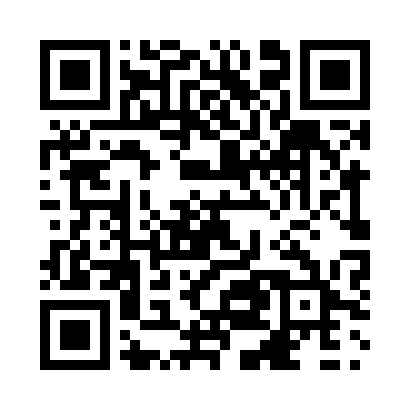 Prayer times for West Bench, British Columbia, CanadaMon 1 Jul 2024 - Wed 31 Jul 2024High Latitude Method: Angle Based RulePrayer Calculation Method: Islamic Society of North AmericaAsar Calculation Method: HanafiPrayer times provided by https://www.salahtimes.comDateDayFajrSunriseDhuhrAsrMaghribIsha1Mon2:594:571:036:349:0811:052Tue3:004:571:036:349:0811:053Wed3:004:581:036:349:0811:054Thu3:014:591:036:349:0711:055Fri3:014:591:036:339:0711:056Sat3:025:001:036:339:0611:057Sun3:025:011:046:339:0611:048Mon3:035:021:046:339:0511:049Tue3:035:031:046:339:0411:0410Wed3:045:041:046:329:0411:0411Thu3:045:051:046:329:0311:0312Fri3:055:061:046:329:0211:0313Sat3:065:071:046:319:0111:0314Sun3:065:081:046:319:0011:0215Mon3:075:091:056:308:5911:0216Tue3:075:101:056:308:5811:0117Wed3:085:111:056:298:5711:0118Thu3:095:131:056:298:5611:0019Fri3:095:141:056:288:5511:0020Sat3:105:151:056:288:5410:5921Sun3:105:161:056:278:5310:5922Mon3:115:171:056:268:5210:5823Tue3:135:191:056:268:5110:5624Wed3:165:201:056:258:4910:5325Thu3:185:211:056:248:4810:5126Fri3:205:231:056:238:4710:4827Sat3:235:241:056:228:4510:4628Sun3:255:251:056:228:4410:4429Mon3:275:271:056:218:4310:4130Tue3:305:281:056:208:4110:3931Wed3:325:291:056:198:4010:36